	\ 	.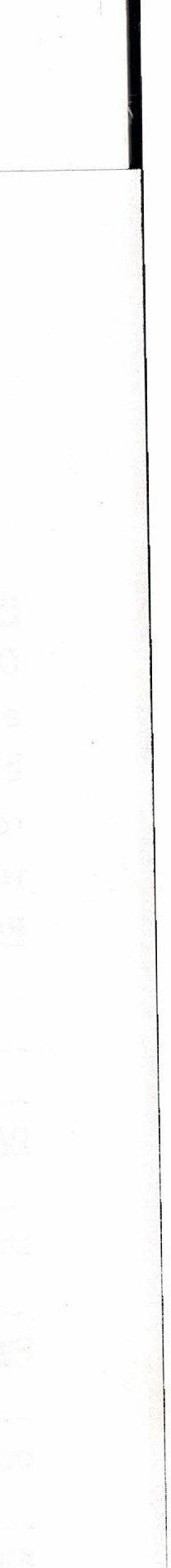 Mill Creek Veterinary HospitalLaser Surgery Consent Form,As part of our commitment to quality care, we are pleased to offer laser surgery as an option for safe, comfortable treatment for your pet. We feel that laser surgery provides the best possible care for your pet.The benefits of laser surgery are:Less Pain - the laser seals nerve endings as it "cuts", so your pet may require fewer anesthetics during the operation, also reducing pain after the surgery.Less Bleeding - the laser seals small blood vessels during the surgery, greatly reducing blood loss.Less Swelling - the laser energy does not crush, tear, or bruise the tissue because there is no physical contact with the tissue.Your pet will be treated with a carbon dioxide laser, which produces an invisible beam of light that can remove a precise layer of tissue at one time. This can reduce your pet's post­ operative recovery time, leading to a quicker return to normal activities.I understand that laser surgery is an option and I have been advised of the advantages the procedure will offer. 		Yes, I want my pet to have laser surgery and understand the costs listedbelow are in addition to normal surgery costs.Example Estimates:Level I:Level II:Level III:Level IV:$55 (spays; neuters, minor skin lesions such as warts, etc.)$75 (oral surgery, eyelid repair, et c.)$95 (declaws, larger tumor removals, etc.)$150 (mammary tumors, cosmetic procedures, soft palate, etc.) 		No, I decline laser surgery for my pet.Client 's Name:    	Patient Name:                                 'IPhone:   	Signature: _ _ _	Date: 	..